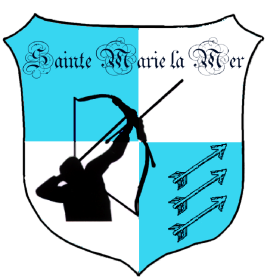 sont heureux de vous acceuillir le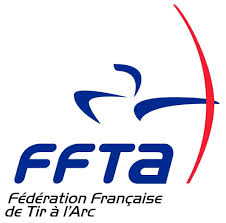 Au Stade Louis CarrèreGPS : latitude 42.73024/longitude 3.0248866470 SAINTE Marie la MerPour le concours qualificatif exterieur FédéralConcours OuvertBuvette: Boisson fraîches et chaudes, sandwichs,gâteaux,viennoiseries,etc.Salutation sportives1Matin FédéralGreffe8H30Contrôle du matériel8H50Echauffements9H00Début des tirs9H302Aprés-midi FédéralGreffe13H30Contrôle du matériel13H50Echauffements14H00Début des tirs14H15FEDERAL:Benjamin 2x20m sur blason de 80cm – Minimes 2x30m sur blason de 80cm. Autres catégories 2x50m sur blason de 122cm classique et poulie.Rythme AB/CD – Volées de 6 flèchesDECOUVERTE:30m sur blason de 80cmRécompensesfédéral à l’issu des tirs du soirARBITRES:Edwige Giot, Christian Bernard et  Alain moyson TENUE:LICENCE:Réglementaire, de club ou blanche.Présentation de la licence ou un justificatif officiel d’identité valideCLOTURE DES INSCRIPTIONS:MERCREDI 19 Avril 2017GREFFE:Prix de la mise:	adultes - 10€		jeune - 8€Départ 2:			      15€			10€CONTACT:Vaysse Sandrine( secrétaire)			04.68.80.74.251 bis rue du jeu de paume 			06.36.44.72.6366470 Sainte Marie la Mer		sandrine66470@gmail.com